C O L L E G E O F D E S I G N , C O N S T R U C T I O N A N D P L A N N I N G 	S C H O O L    O R    D E P A R T M E N T	YO U’R E	IN V I T E D2020DCP8 . 5 ”	x	1 1 ”	E V E N T	F L I E REVENT INFORMATIONF OR R SVP S ATU R DAYLO C AT I O N INF Oin f o@ y o ure m a i l. c o m www .y o urd o m a in. c o mD a t e 00 / 00 / 0000 Tim e 8 - 10 P m1 401 In n e r R o a d G a in e s v i ll e, F L32611 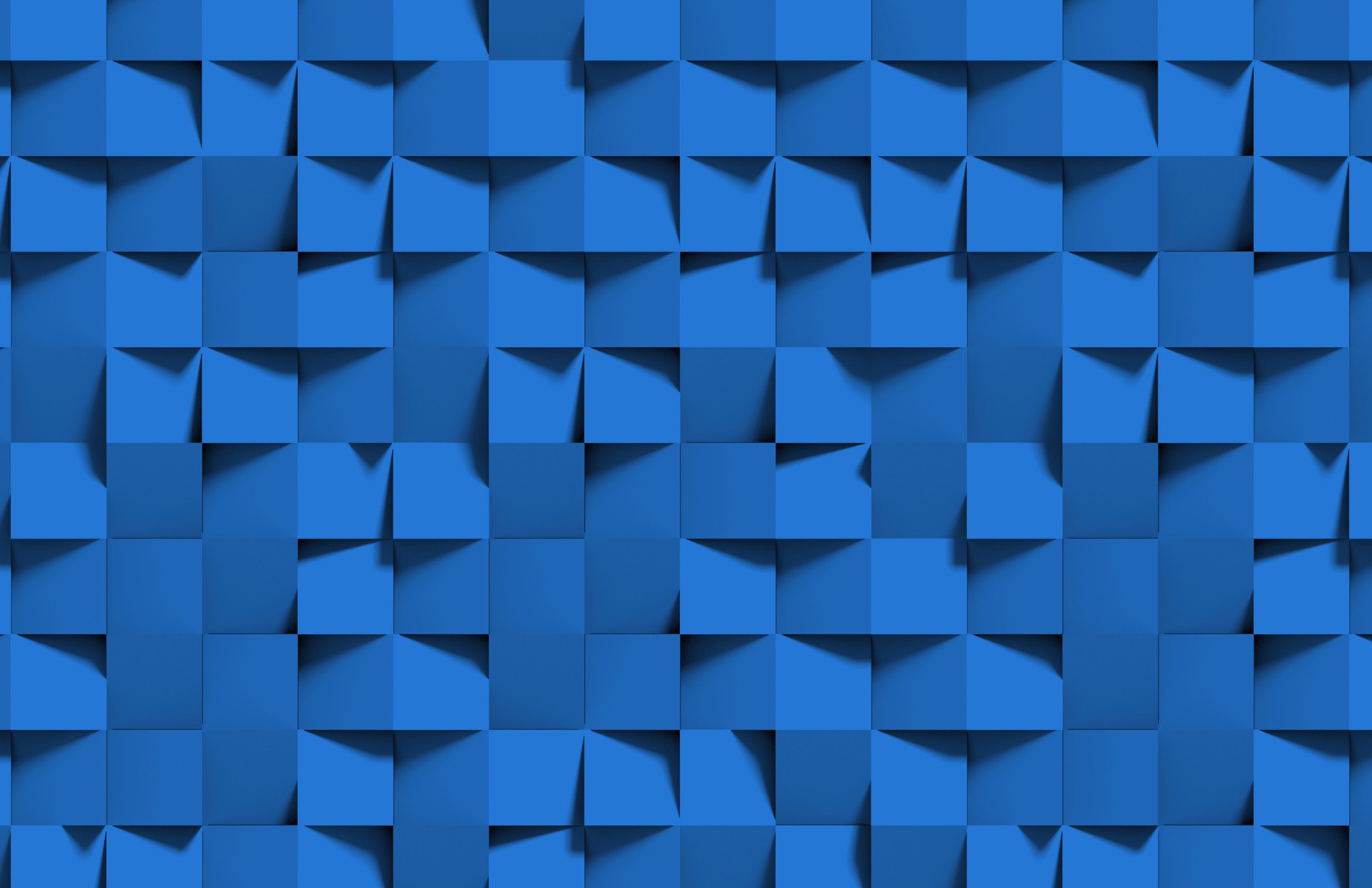 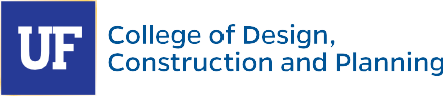 